ПРОТОКОЛ № 100заседания комиссии по рассмотрению споров о результатах определения кадастровой стоимости21.04.2021                                                                                                        г. Смоленск									Председательствующий: заместитель начальника Департамента имущественных и земельных отношений Смоленской области Сергей Николаевич Шевцов.Секретарь комиссии: консультант отдела обеспечения судебной деятельности правового управления Департамента имущественных и земельных отношений Смоленской области Сапегина Диана Анатольевна.Члены комиссии: заместитель руководителя Управления Федеральной службы государственной регистрации, кадастра и картографии по Смоленской области, заместитель председателя комиссии – Ольга Владимировна Нахаева, член Ассоциации саморегулируемой организации «Национальная коллегия специалистов-оценщиков» Галина Ивановна Ковалева, член Ассоциации «Межрегиональный союз оценщиков» Татьяна Владимировна Тарасенкова, консультант-помощник Уполномоченного по защите прав предпринимателей в                      Смоленской области Анна Юрьевна Гуртий.           Присутствовали: начальник отдела сбора и обработки информации ОСГБУ «Фонд государственного имущества Смоленской области» Демьянов Виктор Александрович, частнопрактикующий оценщик Хмелевская Наталья Владимировна.                                                    Повестка дня:          1. Рассмотрение заявления об оспаривании кадастровой стоимости следующих земельных участков:- с кадастровым номером 67:27:0013305:229 площадью 3660 кв. м, расположенного по адресу: Смоленская область, г. Смоленск, ул. Маршала Еременко;- с кадастровым номером 67:27:0031435:44 площадью 4090 кв. м, адрес установлен относительно ориентира, расположенного в границах участка. Почтовый адрес ориентира: Смоленская область, г. Смоленск, ул. Индустриальная.         2. Рассмотрение заявления об оспаривании кадастровой стоимости следующих земельных участков:- с кадастровым номером 67:27:0013011:37 площадью 300 кв. м, расположенного по адресу: Смоленская область, г. Смоленск, ул. 2-я Садовая          д. 25А;- с кадастровым номером 67:27:0013011:7 площадью 573 кв. м, расположенного по адресу: Смоленская область, г. Смоленск, ул. 2-я Садовая,         д. 25А.          3. Рассмотрение заявления открытого акционерного общества «Центральный универмаг» (ОГРН: 1026701429974,  адрес: Смоленская область, г. Смоленск,        ул. Октябрьской революции д. 17)  об оспаривании кадастровой стоимости земельного участка  с кадастровым номером 67:27:0020708:1 площадью 5316 кв. м, расположенного по адресу: Смоленская область, г. Смоленск, ул. Октябрьской Революции, д. 17.         4. Рассмотрение заявления общества с ограниченной ответственностью «Акросоп» (ОГРН: 1026700852166,  адрес: Смоленская область, г. Вязьма,               ул. Ленина д. 18) об оспаривании кадастровой стоимости земельного участка с кадастровым номером 67:02:0010229:11 площадью 25064 кв. м, расположенного по адресу: Смоленская область, Вяземский район, г. Вязьма, ул. Ленина, д. 18.         5. Рассмотрение заявления общества с ограниченной ответственностью «Рэд Ойл» (ОГРН: 1076731007616,  адрес: Смоленская область, г. Смоленск, пр-т Гагарина д. 74/47) об оспаривании кадастровой стоимости земельного участка с кадастровым номером 67:15:0321304:13 площадью 4705 кв. м, расположенного по адресу: Смоленская область, г. Рославль, Астапковичский переезд.         6. Рассмотрение заявления об оспаривании кадастровой стоимости следующих земельных участков:- с кадастровым номером 67:14:0320158:42 площадью 16906 кв. м, адрес установлен относительно ориентира, расположенного в границах участка. Почтовый адрес ориентира: Смоленская область, Починковский район, г. Починок,                 ул. Победы д. 6;- с кадастровым номером 67:27:0030906:6 площадью 1800 кв. м, расположенного по адресу: Смоленская область, г. Смоленск, ул. Попова.         7. Рассмотрение заявления об оспаривании кадастровой стоимости следующих земельных участков:- с кадастровым номером 67:15:0320205:21 площадью 769 кв. м, расположенного по адресу: Смоленская область, Рославльский район, г. Рославль, ул. Урицкого д. 14В;- с кадастровым номером 67:15:0320205:16 площадью 582 кв. м, расположенного по адресу: Смоленская область, Рославльский район, г. Рославль, ул. Урицкого д. 14Б.8. Рассмотрение заявления об оспаривании кадастровой стоимости земельного участка с кадастровым номером 67:14:0320142:62 площадью 900 кв. м, расположенного по адресу: Смоленская область, г. Починок, 40 метров западнее д.3 по пер. Ленина.          9. Рассмотрение заявления об оспаривании кадастровой стоимости земельного участка с кадастровым номером 67:27:0021060:49 площадью 4947 кв. м, расположенного по адресу: Смоленская область, г. Смоленск, Киевское шоссе,       уч. № 24.          10. Рассмотрение заявления об оспаривании кадастровой стоимости земельного участка с кадастровым номером 67:14:0320218:86 площадью 1500 кв. м, расположенного по адресу: Смоленская область, г. Починок, 30 метров западнее дома № 65в по ул. Советской.11. Рассмотрение заявления об оспаривании кадастровой стоимости земельного участка с кадастровым номером 67:14:0320216:33 площадью 798 кв. м, расположенного по адресу: Смоленская область, Починковский район,     г. Починок, 70 метров восточнее АЗС «Роснефть».         12. Рассмотрение заявления гаражно-строительного кооператива «Звезда» (ОГРН: 1046758314019,  адрес: Смоленская область, г. Смоленск, 2-й Краснинсккий пер.) об оспаривании кадастровой стоимости земельного участка с кадастровым номером 67:27:0020621:1 площадью 6074 кв. м, расположенного по адресу: Смоленская область, г. Смоленск, пер. 2-й Краснинский.         13. Рассмотрение заявления об оспаривании кадастровой стоимости следующих земельных участков:- с кадастровым номером 67:17:0010306:107 площадью 8063 кв. м, расположенного по адресу: Смоленская область, Сафоновский район, г. Сафоново, ул. Горняцкая д. 57.- с кадастровым номером 67:02:0010413:226 площадью 5960 кв. м, расположенного по адресу: Смоленская область, Вяземский район, г. Вязьма,         ул. Новая Бозня.        14. Рассмотрение заявления об оспаривании кадастровой стоимости объекта недвижимого имущества -  здание общественного назначения площадью 557,8 кв. м с кадастровым номером 67:27:0020701:509, расположенного по адресу: Смоленская область, г. Смоленск, ул. Николаева д. 49/2.        15. Рассмотрение заявления об оспаривании кадастровой стоимости объектов недвижимого имущества:- здания овощехранилища площадью 797,9 кв. м с кадастровым номером 67:15:0320433:91, расположенного по адресу:  Смоленская область, Рославский р-н., г. Рославль, ул. Красноармейская, д. 7, здание склада № 2;- здания крытой стоянки тяжелых механизмов площадью 516,4 кв. м с кадастровым номером 67:15:0320350:7, расположенного по адресу: Смоленская область, Рославльский р-н., г. Рославль, ул. Каляева.        16. Рассмотрение заявления об оспаривании кадастровой стоимости объекта недвижимого имущества - здания цеха по переработке древесины со складскими помещениями площадью 1278,7  кв. м с кадастровым номером 67:15:0320433:64, расположенного по адресу: Смоленская область, Рославльский     район, г. Рославль,  ул. Красноармейская д. 7.        17. Рассмотрение заявления об оспаривании кадастровой стоимости объекта недвижимого имущества - жилого дома площадью 313,6  кв. м с кадастровым номером 67:27:0014007:46, расположенного по адресу: Смоленская область, г. Смоленск, 3й Северный переулок д. 34.         18. Рассмотрение заявления об оспаривании кадастровой стоимости объекта недвижимого имущества - нежилого здания площадью 274,5  кв. м с кадастровым номером 67:08:0980101:97, расположенного по адресу: Смоленская область, Ельнинский район, д. Данино.         19. Рассмотрение заявления общество с ограниченной ответственностью «Бирюса» (ОГРН: 1026700974520,  адрес: Смоленская область, Ярцевский район,     г. Ярцево, ул. Советская д. 21)  об оспаривании кадастровой стоимости объекта недвижимого имущества - магазин площадью 960,1  кв. м с кадастровым номером 67:25:0010610:549, расположенного по адресу: Смоленская область, г. Явцево,        ул. Советская д. 21.         Заявления поданы на основании статьи 22 Федерального закона от 03.07.2016         № 237-ФЗ «О государственной кадастровой оценке».	         Вопрос 1. Рассмотрение заявления вх. № 3130  от 30.03.2021 в отношении земельных участков с кадастровыми номерами: 67:27:0013305:229,  67:27:0031435:44.Выступили: С.Н. Шевцов, О.В. Нахаева, Т.В. Тарасенкова.Постановили: проголосовать по вопросу определения кадастровой стоимости земельных участков в размере их рыночной стоимости, указанной в отчете об оценке рыночной стоимости от 23.03.2021 № 128-З-21 СМК АОК 04, составленном ООО «Агентство оценки Ковалевой и Компании». Г.И. Ковалева заявила самоотвод.Проголосовали:С.Н. Шевцов__________________О.В. Нахаева__________________А.Ю. Гуртий__________________Т.В. Тарасенкова ______________По итогам голосования «за» проголосовало 4 человека, «против» - 0.Принято решение: определить кадастровую стоимость земельных участков в размере их рыночной стоимости, указанной в отчете об оценке рыночной стоимости от 23.03.2021 № 128-З-21 СМК АОК 04, составленном ООО «Агентство оценки Ковалевой и Компании»,  по состоянию на 01.01.2020: - в размере 2 726 700 (Два миллиона семьсот двадцать шесть тысяч семьсот) рублей в отношении земельного участка с кадастровым номером 67:27:0013305:229;- в размере 3 222 920 (Три миллиона двести двадцать две тысячи девятьсот двадцать) рублей в отношении земельного участка с кадастровым номером 67:27:0031435:44.Вопрос 2. Рассмотрение заявления  вх. № 3132  от 30.03.2021 в отношении земельных участков с кадастровыми номерами: 67:27:0013011:37, 67:27:0013011:7.Выступили: С.Н. Шевцов.Постановили: проголосовать по вопросу определения кадастровой стоимости земельных участков в размере их рыночной стоимости, указанной в отчете об оценке рыночной стоимости от 25.03.2021 № 230-З-21 СМК АОК 04, составленном ООО «Агентство оценки Ковалевой и Компании». Г.И. Ковалева заявила самоотвод.Проголосовали:С.Н. Шевцов__________________О.В. Нахаева__________________А.Ю. Гуртий__________________Т.В. Тарасенкова ______________По итогам голосования «за» проголосовало 4 человека, «против» - 0.Принято решение: определить кадастровую стоимость земельных участков в размере их рыночной стоимости, указанной в отчете об оценке рыночной стоимости от 25.03.2021 № 230-З-21 СМК АОК 04, составленном ООО «Агентство оценки Ковалевой и Компании»,  по состоянию на 01.01.2020: - в размере 447 462 (Четыреста сорок семь тысяч четыреста шестьдесят два) рубля в отношении земельного участка с кадастровым номером 67:27:0013011:37;- в размере 854 652 (Восемьсот пятьдесят четыре тысячи шестьсот пятьдесят два) рубля в отношении земельного участка с кадастровым номером 67:27:0013011:7.         Вопрос 3. Рассмотрение заявления открытого акционерного общества «Центральный универмаг» (ОГРН: 1026701429974,  адрес: Смоленская область,       г. Смоленск, ул. Октябрьской революции д. 17), вх. № 3206 от 30.03.2021 в отношении земельного участка с кадастровым номером 67:27:0020708:1.Выступили: С.Н. Шевцов.          Постановили: проголосовать по вопросу определения кадастровой стоимости земельного участка в размере его рыночной стоимости, указанной в отчете об оценке рыночной стоимости от 24.03.2021 № 216-З-21 СМК АОК 04, составленном ООО «Агентство оценки Ковалевой и Компании». Г.И. Ковалева заявила самоотвод.Проголосовали:С.Н. Шевцов__________________О.В. Нахаева__________________А.Ю. Гуртий__________________Т.В. Тарасенкова _____________По итогам голосования «за» проголосовало 4 человека, «против» - 0.          Принято решение: определить кадастровую стоимость земельного участка в размере его рыночной стоимости, указанной в отчете об оценке рыночной стоимости от 24.03.2021 № 216-З-21 СМК АОК 04, составленном ООО «Агентство оценки Ковалевой и Компании», по состоянию на 01.01.2020 в размере 11 600 197 (Одиннадцать миллионов шестьсот тысяч сто девяносто семь) рублей.          Вопрос 4. Рассмотрение заявления общества с ограниченной ответственностью «Акросоп» (ОГРН: 1026700852166,  адрес: Смоленская область,  г. Вязьма, ул. Ленина д. 18), вх. № 2966 от 26.03.2021 в отношении земельного участка с кадастровым номером 67:02:0010229:11.Выступили: С.Н. Шевцов.          Постановили: проголосовать по вопросу определения кадастровой стоимости земельного участка в размере его рыночной стоимости, указанной в отчете об оценке рыночной стоимости от 26.02.2021 № 65-З-21 СМК АОК 04, составленном ООО «Агентство оценки Ковалевой и Компании». Г.И. Ковалева заявила самоотвод.Проголосовали:С.Н. Шевцов__________________О.В. Нахаева__________________А.Ю. Гуртий__________________Т.В. Тарасенкова _________________По итогам голосования «за» проголосовало 4 человека, «против» - 0.        Принято решение: определить кадастровую стоимость земельного участка в размере его рыночной стоимости, указанной в отчете об оценке рыночной стоимости от 26.02.2021 № 65-З-21 СМК АОК 04, составленном ООО «Агентство оценки Ковалевой и Компании», по состоянию на 01.01.2020 в размере 17 193 904 (Семнадцать  миллионов сто девяносто три тысячи девятьсот четыре) рубля.Вопрос 5. Рассмотрение заявления общества с ограниченной ответственностью «Рэд Ойл» (ОГРН: 1076731007616,  адрес: Смоленская область,   г. Смоленск, пр-т Гагарина д. 74/47), вх. № 3131 от 30.03.2021 в отношении земельного участка с кадастровым номером 67:15:0321304:13.Выступили: С.Н. Шевцов.          Постановили: проголосовать по вопросу определения кадастровой стоимости земельного участка в размере его рыночной стоимости, указанной в отчете об оценке рыночной стоимости от 26.03.2021 № 159-З-21-СМК АОК 04, составленном ООО «Агентство оценки Ковалевой и Компании».Г.И. Ковалева заявила самоотвод.Проголосовали:С.Н. Шевцов__________________О.В. Нахаева__________________А.Ю. Гуртий__________________Т.В. Тарасенкова ______________По итогам голосования «за» проголосовало 4 человека, «против» - 0.          Принято решение: определить кадастровую стоимость земельного участка в размере его рыночной стоимости, указанной в отчете об оценке рыночной стоимости от 26.03.2021 № 159-З-21-СМК АОК 04, составленном ООО «Агентство оценки Ковалевой и Компании», по состоянию на 01.01.2020 в размере 2 076 244 (Два миллиона семьдесят шесть тысяч  двести сорок четыре) рубля.Вопрос 6.  Рассмотрение заявления вх. № 3128 от 30.03.2021 в отношении земельных участков с кадастровыми номерами: 67:27:0030906:6, 67:14:0320158:42. Выступили: С.Н. Шевцов, Г.И. Ковалева, О.В. Нахаева, Т.В. Тарасенкова, Н.В. Хмелевская.Постановили: проголосовать по вопросу определения кадастровой стоимости земельных участков в размере их рыночной стоимости, указанной в отчетах об оценке рыночной стоимости от 05.03.2021 № 01-ЗУ.03.21, от 24.03.2021 № 02-ЗУ.03.21, составленном частнопрактикующим оценщиком Хмелевской Натальей Владимировной.Проголосовали:С.Н. Шевцов__________________О.В. Нахаева__________________Т.В. Тарасенкова______________А.Ю. Гуртий__________________Г.И. Ковалева_________________По итогам голосования «за» проголосовало 5 человек, «против» - 0.Принято решение: определить кадастровую стоимость земельных участков в размере их рыночной стоимости, указанной в отчетах об оценке рыночной стоимости, составленных частнопрактикующим оценщиком Хмелевской Натальей Владимировной: - от 05.03.2021 № 01-ЗУ.03.21 по состоянию на 01.01.2020 в размере 4 307 400 (Четыре миллиона триста семь тысяч четыреста) рублей в отношении земельного участка с кадастровым номером 67:27:0030906:6;- от 24.03.2021 № 02-ЗУ.03.21 по состоянию на 01.01.2020   в размере         1 622 976 (Один миллион шестьсот двадцать две тысячи девятьсот семьдесят шесть) рублей в отношении земельного участка с кадастровым номером 67:14:0320158:42.Вопрос 7.  Рассмотрение заявления вх. № 3126 от 30.03.2021 в отношении земельных участков с кадастровыми номерами: 67:15:0320205:21, 67:15:0320205:16.Выступили: С.Н. Шевцов, Г.И. Ковалева, О.В. Нахаева, Т.В. Тарасенкова, Н.В. Хмелевская.Постановили: проголосовать по вопросу определения кадастровой стоимости земельных участков в размере их рыночной стоимости, указанной в отчете об оценке рыночной стоимости от 24.03.2021 № 03-ЗУ.03.21, составленном частнопрактикующим оценщиком Хмелевской Натальей Владимировной.Проголосовали:С.Н. Шевцов__________________О.В. Нахаева__________________Т.В. Тарасенкова______________А.Ю. Гуртий__________________Г.И. Ковалева_________________По итогам голосования «за» проголосовало 5 человек, «против» - 0.Принято решение: определить кадастровую стоимость земельных участков в размере их рыночной стоимости, указанной в отчете об оценке рыночной стоимости от 24.03.2021 № 03-ЗУ.03.21, составленном частнопрактикующим оценщиком Хмелевской Натальей Владимировной по состоянию на 01.01.2020: - в размере 96 894 (Девяносто шесть тысяч восемьсот девяносто четыре) рубля в отношении объекта с кадастровым номером 67:15:0320205:21;- в размере 73 332 (Семьдесят три тысячи триста тридцать два) рубля в отношении объекта с кадастровым номером 67:15:0320205:16.          Вопрос 8.  Рассмотрение заявления вх. № 2823 от 24.03.2021 в отношении земельного участка с кадастровым номером 67:14:0320142:62. Выступили: С.Н. Шевцов, Г.И. Ковалева.Постановили: проголосовать по вопросу определения кадастровой стоимости земельного участка в размере его рыночной стоимости, указанной в отчете об оценке рыночной стоимости от 22.03.2021 № 119-З-21 СМК АОК 04, составленном ООО «Агентство оценки Ковалевой и Компании». Г.И. Ковалева заявила самоотвод.Проголосовали:С.Н. Шевцов__________________О.В. Нахаева__________________Т.В. Тарасенкова______________А.Ю. Гуртий__________________По итогам голосования «за» проголосовало 4 человека, «против» - 0.Принято решение: определить кадастровую стоимость земельного участка в размере его рыночной стоимости, указанной в отчете об оценке рыночной стоимости от 22.03.2021 № 119-З-21 СМК АОК 04, составленном ООО «Агентство оценки Ковалевой и Компании», по состоянию на 01.01.2020 в размере 639 000 (Шестьсот тридцать девять тысяч) рублей.Вопрос 9.  Рассмотрение заявления вх. № 2824 от 24.03.2021 в отношении земельного участка с кадастровым номером 67:27:0021060:49. Выступили: С.Н. Шевцов.          Постановили: проголосовать по вопросу определения кадастровой стоимости земельного участка в размере его рыночной стоимости, указанной в отчете об оценке рыночной стоимости от 22.03.2021 № 140-З-21 СМК АОК 04, составленном ООО «Агентство оценки Ковалевой и Компании».Г.И. Ковалева заявила самоотвод.Проголосовали:С.Н. Шевцов__________________О.В. Нахаева__________________А.Ю. Гуртий__________________Т.В. Тарасенкова ______________По итогам голосования «за» проголосовало 4 человека, «против» - 0.           Принято решение: определить кадастровую стоимость земельного участка в размере его рыночной стоимости, указанной в отчете об оценке рыночной стоимости от 22.03.2021 № 140-З-21 СМК АОК 04, составленном ООО «Агентство оценки Ковалевой и Компании», по состоянию на 01.01.2020 в размере 7 920 147 (Семь миллионов девятьсот двадцать тысяч сто сорок семь) рублей.Вопрос 10. Рассмотрение заявления вх. № 2825 от 24.03.2021 в отношении земельного участка с кадастровым номером 67:14:0320218:86. Выступили: С.Н. Шевцов.          Постановили: проголосовать по вопросу определения кадастровой стоимости земельного участка в размере его рыночной стоимости, указанной в отчете об оценке рыночной стоимости от 22.03.2021 № 178-З-21 СМК АОК 04, составленном ООО «Агентство оценки Ковалевой и Компании».Г.И. Ковалева заявила самоотвод.Проголосовали:С.Н. Шевцов__________________О.В. Нахаева__________________А.Ю. Гуртий__________________Т.В. Тарасенкова ______________По итогам голосования «за» проголосовало 4 человека, «против» - 0.           Принято решение: определить кадастровую стоимость земельного участка в размере его рыночной стоимости, указанной в отчете об оценке рыночной стоимости от 22.03.2021 № 178-З-21 СМК АОК 04, составленном ООО «Агентство оценки Ковалевой и Компании», по состоянию на 01.01.2020 в размере 981 000 (Девятьсот восемьдесят одна тысяча) рублей.         Вопрос 11.  Рассмотрение заявления вх. № 2827 от 24.03.2021 в отношении земельного участка с кадастровым номером 67:14:0320216:33.        Выступили: С.Н. Шевцов.         Постановили: проголосовать по вопросу определения кадастровой стоимости земельного участка в размере его рыночной стоимости, указанной в отчете об оценке рыночной стоимости от 22.03.2021 № 117-З-21 СМК АОК 04, составленном ООО «Агентство оценки Ковалевой и Компании».Г.И. Ковалева заявила самоотвод.Проголосовали:С.Н. Шевцов__________________О.В. Нахаева__________________А.Ю. Гуртий__________________Т.В. Тарасенкова _______________По итогам голосования «за» проголосовало 4 человека, «против» - 0.          Принято решение: определить кадастровую стоимость земельного участка в размере его рыночной стоимости, указанной в отчете об оценке рыночной стоимости от 22.03.2021 № 117-З-21 СМК АОК 04, составленном ООО «Агентство оценки Ковалевой и Компании», по состоянию на 01.01.2020 в размере  592 914 (Пятьсот девяносто две тысячи девятьсот четырнадцать) рублей.          Вопрос 12. Рассмотрение заявления гаражно-строительного кооператива «Звезда» (ОГРН: 1046758314019,  адрес: Смоленская область, г. Смоленск,               2-й Краснинсккий пер.), вх. № 2829 от 24.03.2021 в отношении земельного участка с кадастровым номером 67:27:0020621:1.Выступили: С.Н. Шевцов, О.В. Нахаева.Постановили: проголосовать по вопросу определения кадастровой стоимости земельного участка в размере его рыночной стоимости, указанной в отчете об оценке рыночной стоимости от 23.03.2021 № 229-З-СМК АОК 04, составленном ООО «Агентство оценки Ковалевой и Компании».Г.И. Ковалева заявила самоотвод.Проголосовали:С.Н. Шевцов__________________О.В. Нахаева__________________А.Ю. Гуртий_________________Т.В. Тарасенкова_____________По итогам голосования «за» проголосовало 4 человека, «против» - 0.Принято решение: определить кадастровую стоимость земельного участка в размере его рыночной стоимости, указанной в отчете об оценке рыночной стоимости от 23.03.2021 № 229-З-СМК АОК 04, составленном ООО «Агентство оценки Ковалевой и Компании»,  по состоянию на 01.01.2020 в размере  4 713 424 (Четыре миллиона семьсот тринадцать тысяч четыреста двадцать четыре) рубля.           Вопрос 13. Рассмотрение заявления вх. № 2965  от 26.03.2021 в отношении объектов недвижимости с кадастровыми номерами 67:17:0010306:107, 67:02:0010413:226.Выступили: С.Н. Шевцов, О.В. Нахаева.          Постановили: проголосовать по вопросу определения кадастровой стоимости земельных участков в размере их рыночной стоимости, указанной в отчетах об оценке рыночной стоимости от 22.03.2021 № 192/1-З-21 СМК АОК 04, от 22.03.2021 № 192/2-З-21 СМК АОК 04, составленных ООО «Агентство оценки Ковалевой и Компании».Г.И. Ковалева заявила самоотвод.Проголосовали:С.Н. Шевцов__________________О.В. Нахаева__________________А.Ю. Гуртий__________________Т.В. Тарасенкова______________По итогам голосования «за» проголосовало 4 человека, «против» - 0.Принято решение: определить кадастровую стоимость земельных участков в размере их рыночной стоимости, указанной в отчетах об оценке рыночной стоимости, составленных ООО «Агентство оценки Ковалевой и Компании»:  - от 22.03.2021 № 192/1-З-21 СМК АОК 04 по состоянию на 01.01.2020 в размере 1 007 875 (Один миллион семь тысяч восемьсот семьдесят пять) рублей в отношении земельного участка с кадастровым номером 67:17:0010306:107;- от 22.03.2021 № 192/2-З-21 СМК АОК 04 по состоянию на 01.01.2020 в размере 745 000 (Семьсот сорок пять тысяч) рублей в отношении земельного участка с кадастровым номером 67:02:0010413:226.          Вопрос 14. Рассмотрение заявления вх.   № 2830  от 24.03.2021 в отношении объекта недвижимости с кадастровым номером 67:27:0020701:509.Выступили: С.Н. Шевцов, О.В. Нахаева.Постановили: проголосовать по вопросу определения кадастровой стоимости объекта недвижимости в размере его рыночной стоимости, указанной в отчете об оценке рыночной стоимости от 22.03.2021 № 204-ОКС-21 СМК АОК 04, составленном ООО «Агентство оценки Ковалевой и Компании».Г.И. Ковалева заявила самоотвод.Проголосовали:С.Н. Шевцов__________________О.В. Нахаева__________________А.Ю. Гуртий___________________Т.В. Тарасенкова______________По итогам голосования «за» проголосовало 4 человека, «против» - 0.Принято решение: определить кадастровую стоимость объекта недвижимости в размере его рыночной стоимости, указанной в отчете об оценке рыночной стоимости от 22.03.2021 № 204-ОКС-21 СМК АОК 04, составленном ООО «Агентство оценки Ковалевой и Компании»,  по состоянию на 01.01.2018 в размере 10 992 616 (Десять миллионов девятьсот девяносто две тысячи шестьсот шестнадцать) рублей.         Вопрос 15. Рассмотрение заявления № 3275  от 31.03.2021 в отношении объектов недвижимости с кадастровыми номерами: 67:15:0320433:91, 67:15:0320350:7.       1) по объекту с кадастровым номером 67:15:0320433:91.        Выступили: С.Н. Шевцов, Г.И. Ковалева, О.В. Нахаева, Т.В. Тарасенкова, Н.В. Хмелевская.         Хмелевской Н.В. даны устные пояснения на замечания членов комиссии.         Постановили: проголосовать за отклонение заявления об оспаривании результата определения кадастровой стоимости объекта недвижимости в размере его рыночной стоимости, указанной в отчете об оценке рыночной стоимости от 31.03.2021 № 03-НК.03.21, составленном частнопрактикующим оценщиком Хмелевской Натальей Владимировной.Проголосовали:С.Н. Шевцов__________________О.В. Нахаева__________________А.Ю. Гуртий__________________Г.И. Ковалева_________________Т.В. Тарасенкова______________         По итогам голосования «за» проголосовало 5 человек, «против» - 0.         Принято решение: отклонить заявление об оспаривании результата  определения кадастровую стоимость объекта недвижимости в размере его рыночной стоимости, указанной в отчете об оценке рыночной стоимости от 31.03.2021            № 03-НК.03.21, составленном частнопрактикующим оценщиком Хмелевской Натальей Владимировной.          2) по объекту с кадастровым номером 67:15:0320350:7.Выступили: С.Н. Шевцов, Г.И. Ковалева, О.В. Нахаева, Т.В. Тарасенкова, Н.В. Хмелевская.          Постановили: проголосовать по вопросу определения кадастровой стоимости объекта недвижимости в размере его рыночной стоимости, указанной в отчете об оценке рыночной стоимости от 29.03.2021 № 02-НК.03.21, составленном частнопрактикующим оценщиком Хмелевской Натальей Владимировной.Проголосовали:С.Н. Шевцов__________________О.В. Нахаева__________________А.Ю. Гуртий__________________Г.И. Ковалева_________________Т.В. Тарасенкова______________        По итогам голосования «за» проголосовало 5 человек, «против» - 0.Принято решение: определить кадастровую стоимость объекта недвижимости в размере его рыночной стоимости, указанной в отчете об оценке рыночной стоимости от 29.03.2021 № 02-НК.03.21, составленном частнопрактикующим оценщиком Хмелевской Натальей Владимировной,  по состоянию на 01.01.2018  в размере 1 361 141 (Один миллион триста шестьдесят одна тысяча сто сорок один) рубль.          Вопрос 16. Рассмотрение заявления вх.   № 3276  от 31.03.2021 в отношении объекта недвижимости с кадастровым номером 67:15:0320433:64.Выступили: С.Н. Шевцов, Г.И. Ковалева, О.В. Нахаева, Т.В. Тарасенкова, Н.В. Хмелевская.         Хмелевской Н.В. даны устные пояснения на замечания членов комиссии.Постановили: проголосовать за отклонение заявления об оспаривании результата определения кадастровой стоимости объекта недвижимости в размере его рыночной стоимости, указанной в отчете об оценке рыночной стоимости от 31.03.2021 № 04-НК.03.21, составленном частнопрактикующим оценщиком Хмелевской Натальей Владимировной.Проголосовали:С.Н. Шевцов__________________О.В. Нахаева__________________А.Ю. Гуртий___________________Г.И. Ковалева__________________Т.В. Тарасенкова______________По итогам голосования «за» проголосовало 5 человек, «против» - 0.Принято решение: отклонить заявление об оспаривании результата  определения кадастровую стоимость объекта недвижимости в размере его рыночной стоимости, указанной в отчете об оценке рыночной стоимости от 31.03.2021 № 04-НК.03.21, составленном частнопрактикующим оценщиком Хмелевской Натальей Владимировной.            Вопрос 17. Рассмотрение заявления вх.   № 3129  от 30.03.2021 в отношении объекта недвижимости с кадастровым номером 67:27:0014007:46.Выступили: С.Н. Шевцов, Г.И. Ковалева, О.В. Нахаева, Т.В. Тарасенкова, Н.В. Хмелевская.Постановили: проголосовать по вопросу определения кадастровой стоимости объекта недвижимости в размере его рыночной стоимости, указанной в отчете об оценке рыночной стоимости от 23.03.2021 № 01-НК.03.21, составленном частнопрактикующим оценщиком Хмелевской Натальей Владимировной.Проголосовали:С.Н. Шевцов__________________О.В. Нахаева__________________А.Ю. Гуртий___________________Г.И. Ковалева__________________Т.В. Тарасенкова______________По итогам голосования «за» проголосовало 5 человек, «против» - 0.Принято решение: определить кадастровую стоимость объекта недвижимости в размере его рыночной стоимости, указанной в отчете об оценке рыночной стоимости от 23.03.2021 № 01-НК.03.21, составленном частнопрактикующим оценщиком Хмелевской Натальей Владимировной,  по состоянию на 01.01.2018 в размере 3 143 213 (Три  миллиона сто сорок три тысячи двести тринадцать) рублей.          Вопрос 18. Рассмотрение заявления вх. № 2835  от 24.03.2021 в отношении объекта недвижимости с кадастровым номером 67:08:0980101:97.Выступили: С.Н. Шевцов, Г.И. Ковалева, О.В. Нахаева, Т.В. Тарасенкова.Постановили: проголосовать за отклонение заявления об оспаривании результата определения кадастровой стоимости объекта недвижимости в размере его рыночной стоимости, указанной в отчете об оценке рыночной стоимости от 15.10.2020 № 12н-09/2020, составленном оценщиком Горевым Олегом Игоревичем.Проголосовали:С.Н. Шевцов__________________О.В. Нахаева__________________А.Ю. Гуртий__________________Г.И. Ковалева__________________Т.В. Тарасенкова______________По итогам голосования «за» проголосовало 5 человек, «против» - 0.Принято решение: отклонить заявление об оспаривании результата  определения кадастровой стоимости объекта недвижимости в размере его рыночной стоимости, указанной в отчете об оценке рыночной стоимости 15.10.2020 № 12н-09/2020, составленном оценщиком Горевым Олегом Игоревичем.         Вопрос 19. Рассмотрение заявления общество с ограниченной ответственностью «Бирюса» (ОГРН: 1026700974520,  адрес: Смоленская область, Ярцевский район, г. Ярцево, ул. Советская д. 21), вх. № 2882  от 25.03.2021 в отношении объекта недвижимости с кадастровым номером 67:25:0010610:549.Выступили: С.Н. Шевцов, О.В. Нахаева.Постановили: проголосовать по вопросу определения кадастровой стоимости объекта недвижимости в размере его рыночной стоимости, указанной в отчете об оценке рыночной стоимости от 24.03.2021 № 18/21-ОКС, составленном оценщиком, занимающимся частной практикой, Карпенко Светланой Евгеньевной.Проголосовали:С.Н. Шевцов__________________О.В. Нахаева__________________А.Ю. Гуртий__________________Г.И. Ковалева_________________Т.В. Тарасенкова______________По итогам голосования «за» проголосовало 5 человек, «против» - 0.Принято решение: определить кадастровую стоимость объекта недвижимости в размере его рыночной стоимости, указанной в отчете об оценке рыночной стоимости от 24.03.2021  № 18/21-ОКС, составленном оценщиком, занимающимся частной практикой, Карпенко Светланой Евгеньевной,  по состоянию на 24.01.2020 в размере 6 346 044 (Шесть миллионов триста сорок шесть тысяч сорок четыре) рубля.          Приложение:          Пояснения по определению кадастровой стоимости объектов областного специализированного государственного бюджетного учреждения «Фонд государственного имущества Смоленской области» на 17 л. в 1 экз.Председательствующий					                            С.Н. Шевцов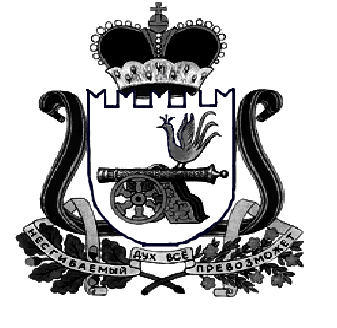 ДЕПАРТАМЕНТ  имущественных   и  земельных   Отношений  Смоленской области 214008, г. Смоленск, пл. Ленина, д. 1E-mail:  depim@admin-smolensk.ruТел./факс: (4812) 20-59-12__________________№ ____________________на № ______________от ____________________